o avião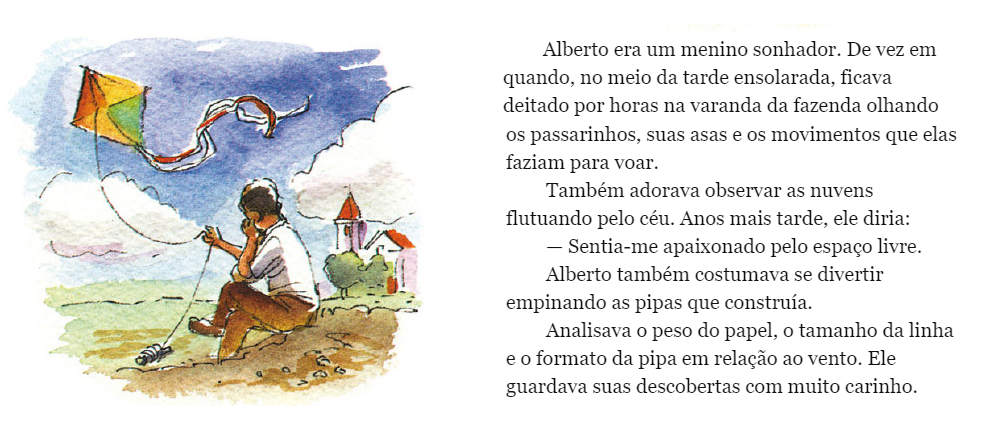 PROPOSTA: 	Após a leitura desse trecho do livro SANTOS DUMONT – CRANÇAS FAMOSAS, faça um resumo do texto utilizando somente 50 palavras. 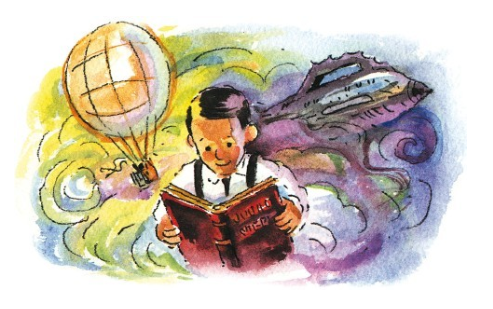 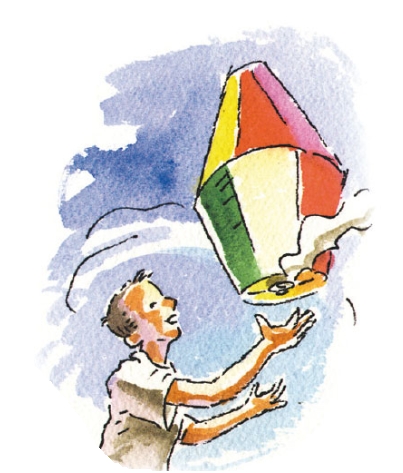 __________________________________________________________________________________________________________________________________________________________________________________________________________________________________________________________________________________________________________________________________________________________________________________________________________________________________________________________________________________________________________________________________________________________________________________________________________________________________________________________________________________________________________________